Структурное подразделение муниципального казенного общеобразовательного учреждения средней общеобразовательной школы №2 г. Алагира 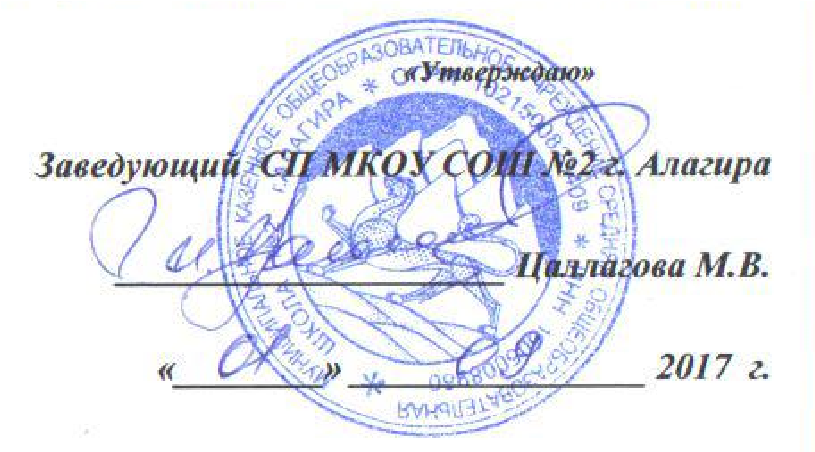 Отряд  Юных Инспекторов Движения СП МКОУ СОШ №2 г. Алагира 2017-2018 учебный год  Пояснительная запискаПрограмма курса «Юные инспектора движения» предназначена для учащихся 5-6 классов и составлена на основе программы дополнительного образования по профилактике детского дорожно-транспортного травматизма «Правила дорожного движения»; в рамках реализации Федеральной целевой программы «Повышение безопасности дорожного движения в 2013-2020 годах» на основании постановления Правительства РФ. Программа составлена в соответствии с требованиями Федерального государственного образовательного стандарта нового поколения и направлена на обучение правилам дорожного движения (ПДД) и основам безопасного поведения на дорогах и разработана в соответствии с требованиями Законов РФ «Об образовании», «О безопасности дорожного движения», с целью организации работы по предупреждению детского дорожно-транспортного травматизма и улучшения качества обучения школьников Правилам дорожного движения.   Основная идея курса — формирование представлений о правилах дорожного движения и навыков безопасного поведения на улицах и дорогах.       Необходимость создания условий для непрерывного обучения участников дорожного движения, начиная с младшего школьного возраста, диктуется условиями бурного роста современного автомобильного транспорта и увеличением интенсивности движения на автодорогах. Среда обитания ребенка перенасыщена риском и опасностями дорожнотранспортных происшествий. Практически с порога дома он становится участником дорожного движения, так как и дворы стали, объектами дорожного движения.      Всем известно, какую опасность для детей представляет сегодня дорога. Только на дорогах России ежегодно попадают в беду более 30 тысяч человек и среди них значительное число составляют дети.  Одна из причин такого явления — несформированность элементарной культуры поведения в условиях дорожного движения, неподготовленность детей к самостоятельному безопасному передвижению по улицам и дорогам. Становится, очевидно, что семья в одиночку не может справиться с решением этих задач воспитания. Все это определяет необходимость введения данного курса в начальной школе.       Целью курса является формирование обязательного минимума знаний и умений, который обеспечит развитие новых социальных ролей школьника как участника дорожного движения, культуры поведения на дорогах и улицах. В дальнейшем дети смогут осознанно вести себя в условиях дорожного движения, что приведет к уменьшению числа дорожно-транспортных происшествий, участниками которых становятся школьники. Программа направлена на реализацию умения, относящегося к культуре безопасности жизнедеятельности в рамках внеурочной образовательной деятельности.      Программа решает следующие задачи: сообщение знаний о правилах движения на проезжей части; обучение пониманию сигналов светофора и жестов регулировщика; привитие умения пользоваться общественным транспортом; ознакомление со значениями важнейших дорожных знаков, указателей, линий разметки проезжей части; воспитание осознания опасности неконтролируемого поведения на проезжей части, нарушения правил дорожного движения; воспитание бережного отношения к своей жизни и своему здоровью, а также к жизни и здоровью всех участников дорожного движения. Основные принципы реализации программы: 1. Принцип индивидуального и дифференцированного подхода предполагает учёт личностных, возрастных особенностей учащихся начальных классов и уровня их психического и физического развития.  Принцип взаимодействия “Дети – дорожная среда”. Чем меньше возраст школьников, тем легче формировать у них социальные чувства и устойчивые привычки безопасного поведения. Детское восприятие окружающей среды во многом определяется вербальной информацией взрослых, обращающих внимание на светофор, пешеходный переход, опасность на дороге, скорость движения и т.д. Принцип взаимосвязи причин опасного поведения и его последствия. Учащиеся должны знать, какие опасности могут подстерегать их в дорожной среде.  Принцип возрастной безопасности. У младших школьников довольно рано появляется стремление самостоятельно ходить в школу и гулять по улицам. С одной стороны, это надо одобрять, чтобы не тормозить развитие волевых качеств ребёнка. С другой – необходимо воспитывать понимание опасности дорожной среды и вырабатывать привычки, умения и навыки безопасного поведения.  Принцип социальной безопасности. Учащиеся должны понимать, что они живут в обществе, где надо соблюдать определённые нормы и правила поведения. Соблюдение этих правил на дорогах контролирует Государственная инспекция безопасности дорожного движения. Правила дорожного движения нужно соблюдать для общей безопасности, так как неправильные действия школьника  на улице и дороге опасны и для него самого, и для окружающих. Принцип самоорганизации, саморегуляции и самовоспитания. Этот принцип реализуется при осознании детьми правил безопасного поведения. Для подкрепления самовоспитания нужен положительный пример взрослых. Условия реализации программы       Программа предполагает как групповые занятия, так и индивидуальные, а также проведение массовых мероприятий. Так как программа больше всего уделяет внимание пропаганде знаний ПДД и профилактике детского дорожно-транспортного травматизма через реализацию творческих возможностей детей и подростков, то с этой целью рекомендуется использование таких форм проведения занятий: тематические занятия игровые тренинги разбор дорожных ситуаций на настольных играх  экскурсии конкурсы, соревнования, КВН, викторины  изготовление наглядных пособий для занятий по правилам дорожного движения;  	выпуск стенгазет разработка проектов по ПДД встреча с работниками ГИБДД просмотр видеофильмов Методы и средства обучения: Словесные – рассказ, объяснение, беседа. Наглядные – показ иллюстрационных пособий, плакатов, схем, зарисовок на доске, стендов, видеофильмов, презентаций. Практические – выполнение практических заданий в тетрадях, игровые ситуации, с помощью которых проверяется знание ПДД, решение задач, кроссвордов, тестирование, экскурсии по городу (поселку) с целью изучения программного материала.   Условия реализации программы 1. 	Место проведения (классные кабинеты, асфальтированная площадка, спортивный зал). Материально-техническое обеспечение (настольные и напольные игры по ПДД, канцтовары и др.). Кадровое обеспечение (заместитель директора по ВР, педагог-организатор, руководитель ЮИД, инспектор ГИБДД). Методическое обеспечение (Правила дорожного движения, плакаты, видеофильмы по ПДД, и др.).  ТРЕБОВАНИЯ К УРОВНЮ ПОДГОТОВКИ  ВЫПУСКНИКОВ ОТРЯДА ЮИД: перехода улиц и дорог по сигналам светофора; перехода улиц и дорог по пешеходным переходам; перехода проезжей части дороги при отсутствии пешеходных переходов и светофоров в зоне видимости; воздержания от перехода дорог и улиц при приближении транспортных средств с включенными проблесковым маячком синего цвета и специальным звуковым сигналом; движения по тротуару, пешеходной дорожке (а при их отсутствии — по обочине и краю проезжей части со взрослыми); движения группы детей в сопровождении взрослых; этичного, вежливого и безопасного поведения в транспорте, находясь со взрослыми; безопасного поведения при езде на велосипеде и возраст, с которого можно выезжать на улицы и дороги.  ориентироваться в дорожной обстановке при переходе улиц и дорог с двусторонним и односторонним движением, наличием трамвайных путей; переходить железнодорожные пути; переходить регулируемые и нерегулируемые перекрестки; осуществлять посадку и высадку из общественного транспорта. устойчивые привычки дисциплинированного, осторожного и безопасного поведения на улицах, дорогах и в транспорте; познавательные психические процессы (восприятие, внимание, воображение, мышление, память, речь); понимание, осмысление и осознание опасных и безопасных действий на улицах и дорогах, в транспорте; способность самостоятельно их анализировать и оценивать; самоконтроль, саморегуляцию и самоорганизацию правопослушного и безопасного поведения на улицах, дорогах и в транспорте.   №         МЕРОПРИЯТИЯ ДАТА И ВРЕМЯ ПРОВЕДЕНИЯ УЧАСТНИКИ Ответственные 1 Анализ работы ЮИДД в  СП МКОУ СОШ  №2г.Алагира за 2016-2017 учебный год. Выборы нового состава ЮИДД. Утверждение плана ЮИДД на 20172018 учебный год. Распределение обязанностей ЮИДД. Сентябрь Отряд ЮИД  Зам. дир по ВР Савлаева И.А. 2 Конкурс рисунков «Дорожная азбука» Сентябрь Отряд ЮИД Зам дир по ВР Савлаева И.А. 3 Акция « Письмо водителю» Октябрь 3-4 классы 5-7классы Зам дир по ВР Савлаева И.А. Члены отряда. 4 Оформление наглядной и информационной агитации:          – уголки дорожной безопасности в классах.  Сентябрь- Ноябрь  Отряд ЮИДД Зам дир по ВР Савлаева И.А. Учитель ОБЖ …. 5  «Правила дорожного движения. Общие положения. Обязанности водителей и пешеходов». Декабрь Отряд ЮИДД 6 Игровая программа «Весёлый светофор» Декабрь  1-4классы Зам дир по ВР Савлаева И.А. 8 Конкурс рисунков « Будь внимателен на дороге!» Февраль 1-5 классы Зам дир по ВР Савлаева  И.А. 11 Конкурс рифмованных сочинений « Безопасная дорога»: - стихи, песни, частушки, сказки. Март 6-9 классы Зам дир по ВР Савлаева И.А. 12  « Оказание первой помощи при травмах» Анализ работы отряда ЮИДД за 2017-2018 учебный год. Май Отряд ЮИД Зам дир по ВР Савлаева И.А. 